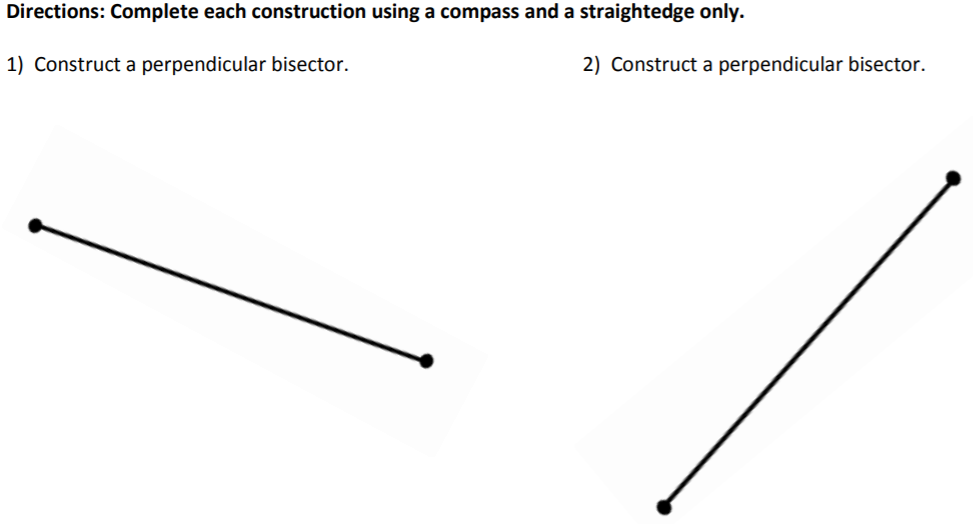 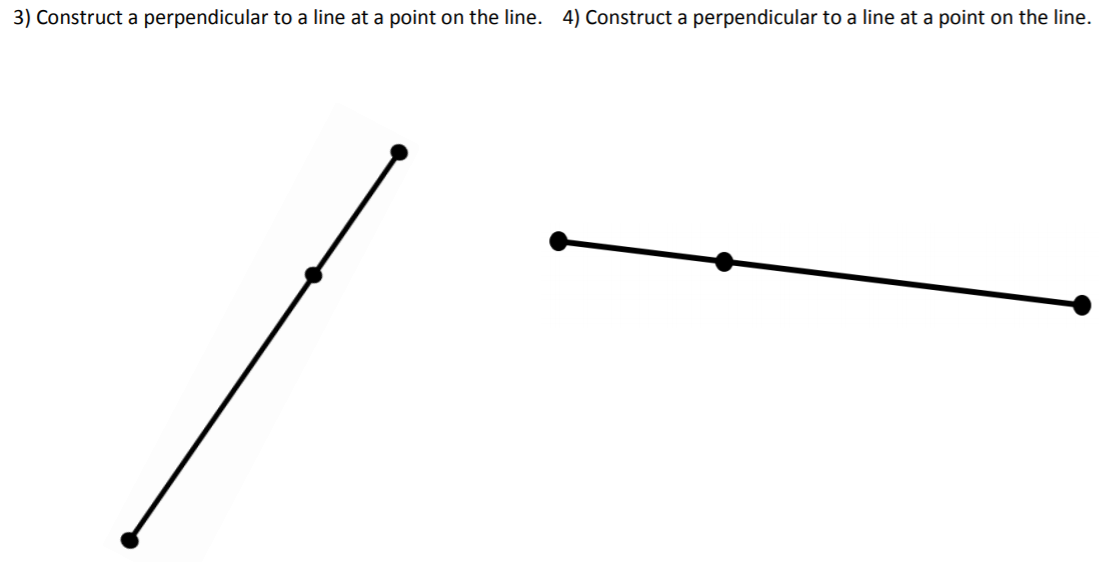 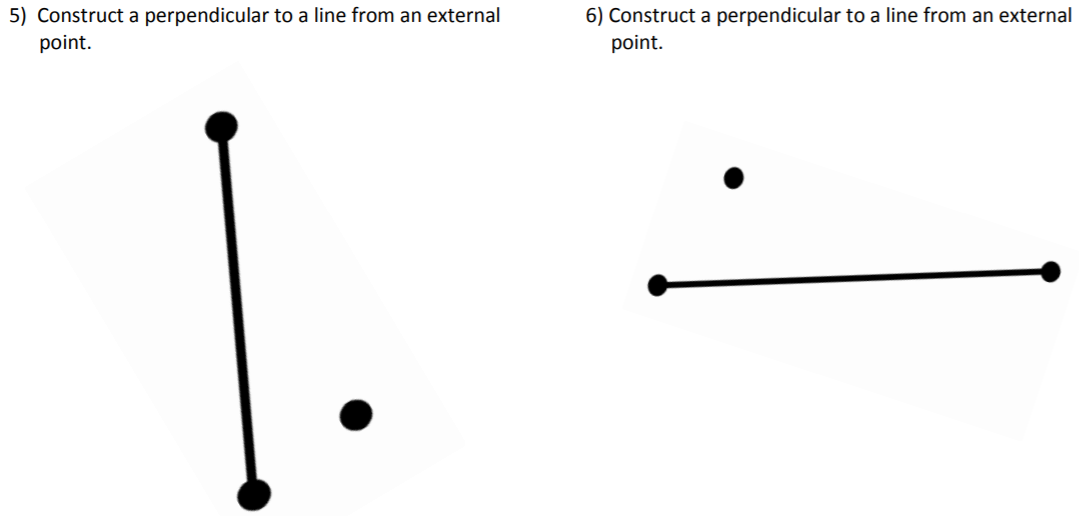 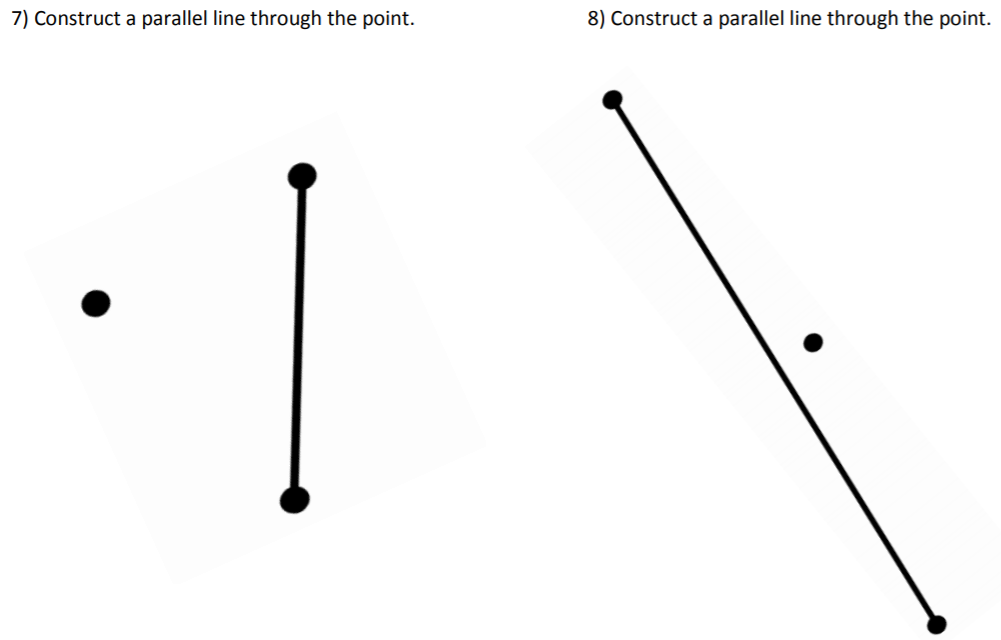 Below you will review the first four constructions we learned earlier this year.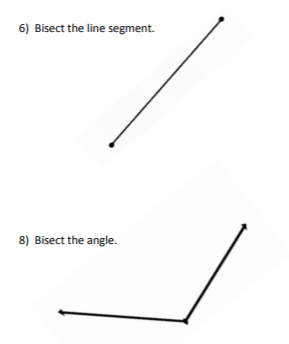 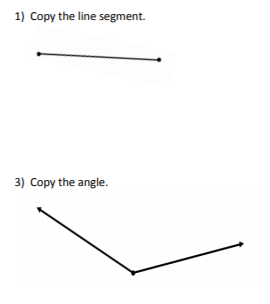 